DSWD DROMIC Report #19 on the Taal Volcano Eruptionas of 22 January 2020, 6PMSituation OverviewAt 5:30 PM on 12 January 2020, the Philippine Institute of Volcanology and Seismology (PHIVOLCS) has raised Alert Level 4 over Taal Volcano indicating that hazardous eruption is possible within hours to days.  In its 7:30 PM advisory on the same day, the agency reiterated total evacuation of Taal Volcano Island and additional evacuation of areas at high-risk to pyroclastic density currents and volcanic tsunami within a 14-kilometer radius from the main crater.  PHIVOLCS warned that areas in the general north of Taal Volcano to stay alert against effects of heavy and prolonged ash fall. 					Source: Philippine Institute of Volcanology and Seismology (PHIVOLCS)Status of Affected Families / PersonsA total of 78,122 families or 306,939 persons were affected by the Taal Volcano phreatic eruption in Region CALABARZON (see Table 1).Table 1. Number of Affected Families / PersonsNote: Ongoing assessment and validation are continuously being conducted. Number of affected barangays are yet to be determined.* Affected City/Municipality** Host LGU*** Affected LGU at the same time hosting IDPs from other affected LGU(s)Source: DSWD-FO CALABARZON Status of Displaced Families / Persons Inside Evacuation Centers There are 38,762 families or 144,051 persons taking temporary shelter in 496 evacuation centers in Region CALABARZON (see Table 2).Table 2. Number of Displaced Families / Persons Inside Evacuation CentersNote: Previously reported IDPs accommodated in ECs opened in the municipalities of Agoncillo, Lemery, San Nicolas, Taal, and Talisay were transferred to other ECs in nearby municipalities/cities. Ongoing assessment and validation are continuously being conducted in the Region. Source: DSWD-FO CALABARZONOutside Evacuation Centers There are 27,906 families or 111,035 persons currently staying with their relatives and/or friends (see Table 3).Table 3. Number of Displaced Families / Persons Outside Evacuation CentersNote: Ongoing assessment and validation are continuously being conducted in the Region. Source: DSWD-FO CALABARZONAssistance ProvidedA total of ₱9,444,330.54 worth of assistance was provided by DSWD to the affected families (see Table 4).Table 4. Cost of Assistance Provided to Affected Families / PersonsSource: DSWD-FO CALABARZON DSWD DISASTER RESPONSE INFORMATION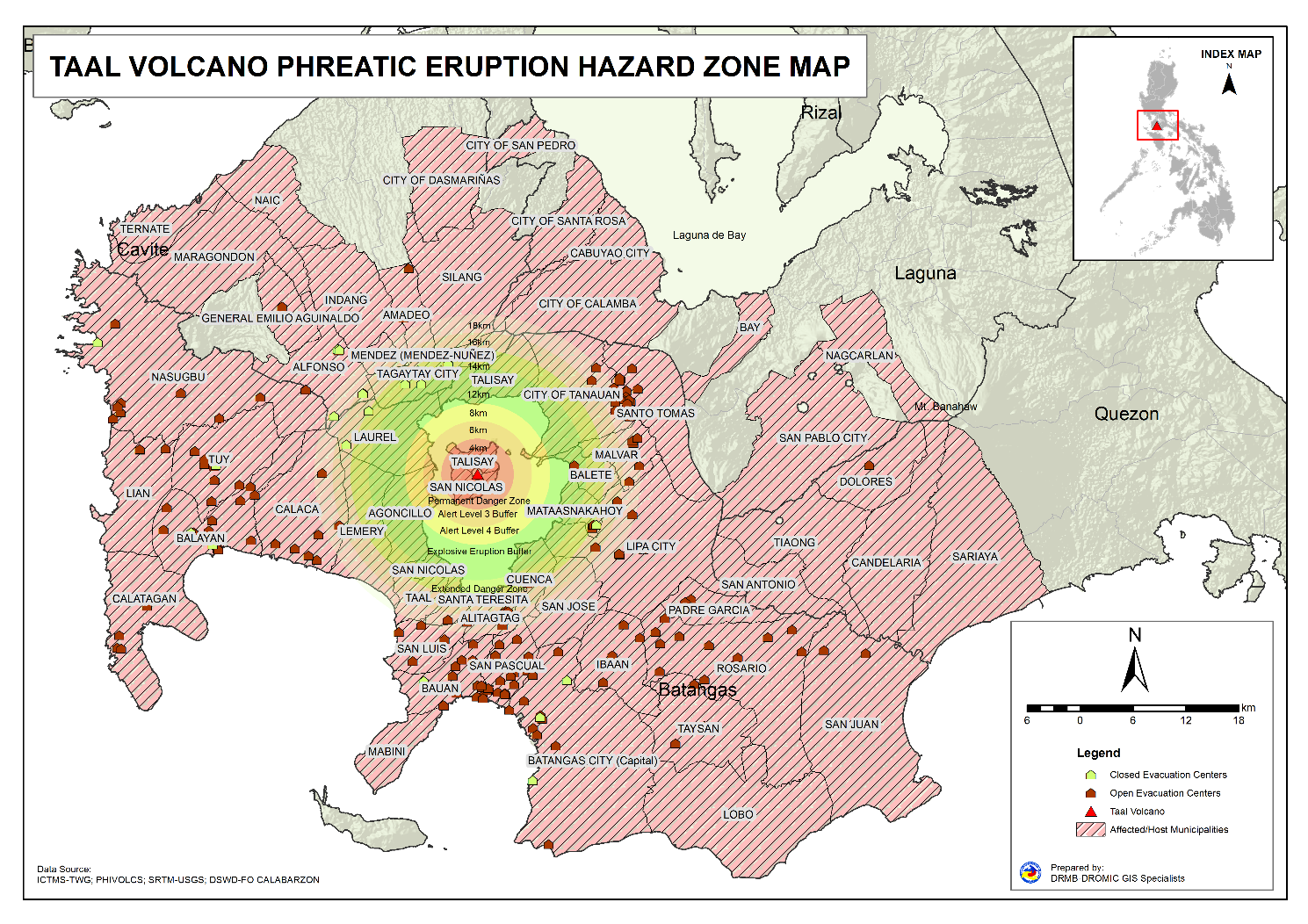 Note: Ongoing assessment and validation are continuously being conducted.Situational ReportsDSWD-DRMBDSWD-FO IDSWD-FO CALABARZONDSWD-FO IIIDSWD-FO NCRDSWD-FO CAR*****The Disaster Response Operations Monitoring and Information Center (DROMIC) of the DSWD-DRMB is closely coordinating with the concerned DSWD Field Offices for any significant disaster response updates.Prepared by:MARIE JOYCE G. RAFANANRODEL V. CABADDUReleasing OfficerPHOTO DOCUMENTATION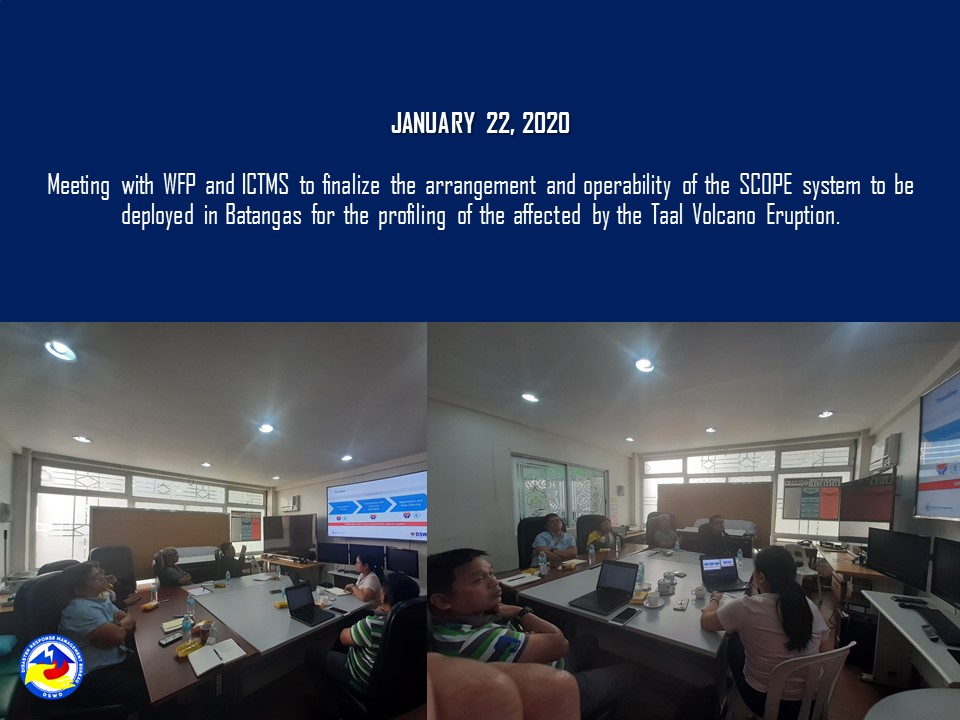 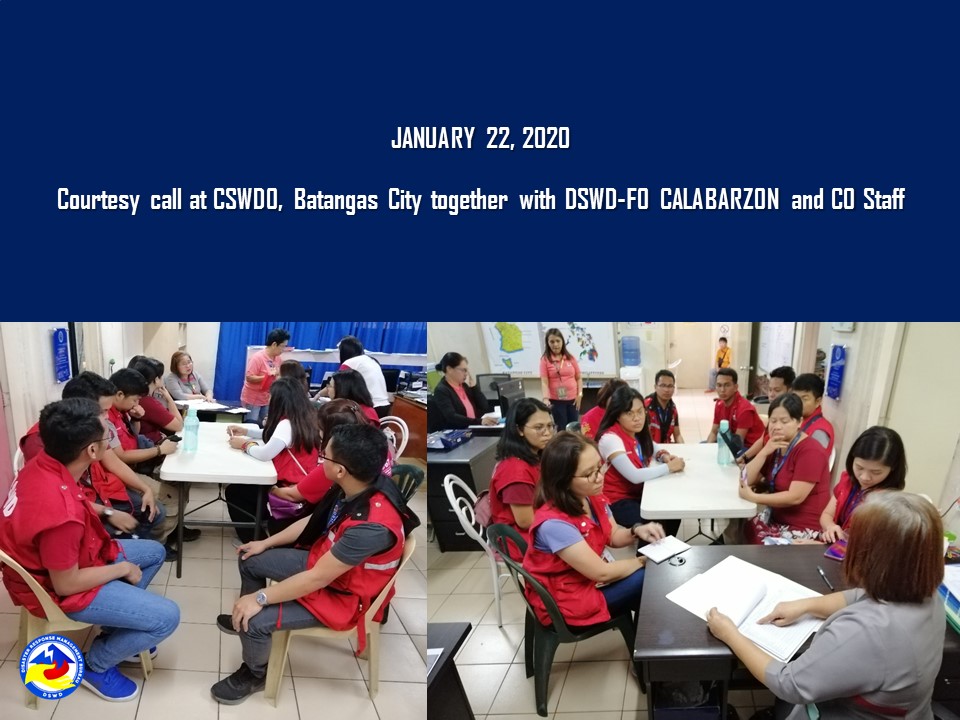 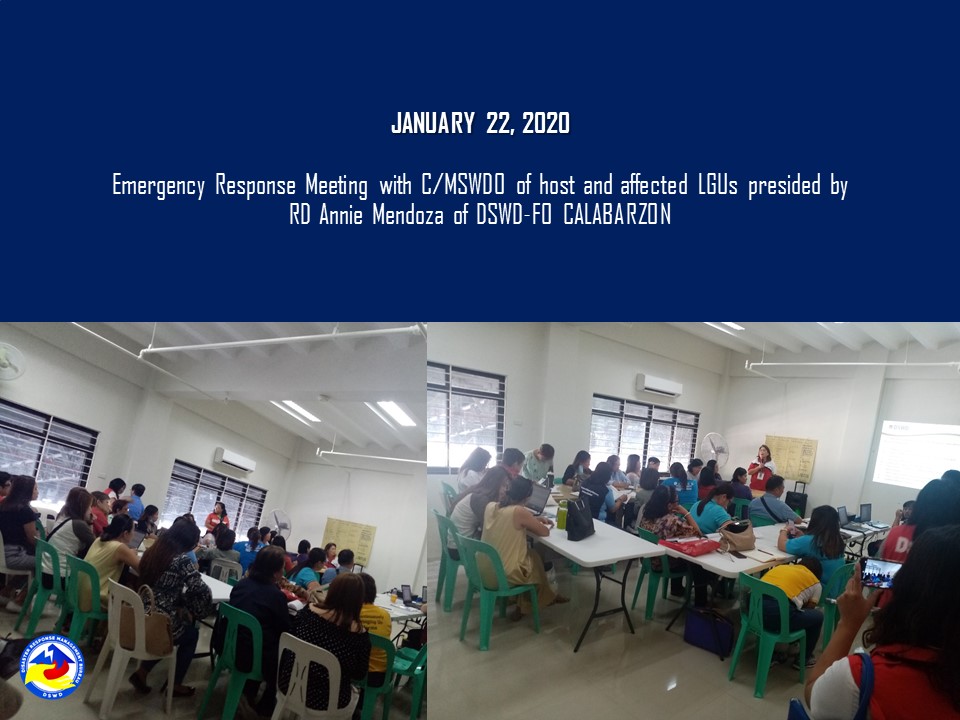 REGION / PROVINCE / MUNICIPALITY REGION / PROVINCE / MUNICIPALITY  NUMBER OF AFFECTED  NUMBER OF AFFECTED  NUMBER OF AFFECTED REGION / PROVINCE / MUNICIPALITY REGION / PROVINCE / MUNICIPALITY  Barangays  Families  Persons GRAND TOTALGRAND TOTAL- 78,122 306,939 CALABARZONCALABARZON- 78,122 306,939 BatangasBatangas- 60,790 234,693 Agoncillo* - 73 387 Alitagtag** -  1,721  5,834 Balayan** -  4,137  14,358 Balete* - 64 263 Batangas City (capital)** -  7,704  29,610 Bauan** -  5,262  21,252 Calaca* -  2,100  7,947 Calatagan** -  1,090  4,040 Cuenca* - 248 759 Ibaan** - 489  1,846 Laurel* - 579  2,730 Lemery* - 348  1,585 Lian** - 662  2,573 Lipa City*** -  6,773  28,832 Lobo** - 346  1,341 Mabini* -  1,182  4,031 Malvar** -  3,240  12,369 Mataas Na Kahoy* -  1,110  3,934 Nasugbu** -  2,269  8,193 Padre Garcia** - 543  2,288 Rosario** -  1,090  4,396 San Jose** -  1,530  6,522 San Juan -  2,023  7,930 San Luis** -  4,324  15,682 San Nicolas* - 10 95 San Pascual** -  2,227  7,850 Santa Teresita** - 294 936 Santo Tomas** -  1,914  8,801 Taal* - 209  1,001 Talisay* - 325  1,455 City of Tanauan* -  4,115  15,181 Taysan** - 797  2,950 Tuy** -  1,992  7,722 CaviteCavite- 8,252 32,840 Alfonso** -  2,791  10,978 Amadeo** - 881  3,274 Dasmariñas** - 691  2,671 General Emilio Aguinaldo** - 140 513 Indang** - 246 935 Maragondon** - 426  2,053 Mendez (MENDEZ-NUÑEZ)** - 362  1,330 Naic** - 171 606 Silang** - 318  1,292 Tagaytay City*** -  2,203  9,112 Ternate** - 23 76 LagunaLaguna- 3,817 19,146 Bay - 515  1,683 Cabuyao** - 685  3,403 City of Calamba** -  1,909  7,448 Cavinti** - 3 11 Kalayaan** - 10 47 Los Baños - 263 919 Nagcarlan** - 84 323 San Pablo City** - 102 480 Santa Cruz (capital)** - 123 494 City of Santa Rosa** - 123  4,338 QuezonQuezon- 5,263 20,260 Candelaria** -  1,208  5,917 Dolores** - 406  1,437 Gumaca** - 19 67 Infanta** - 20 67 Pagbilao** - 36 137 Pitogo** - 3 15 San Antonio** -  1,184  3,666 Sariaya** -  1,202  4,274 City of Tayabas - 58 216 Tiaong** -  1,127  4,464 REGION / PROVINCE / MUNICIPALITY REGION / PROVINCE / MUNICIPALITY  NUMBER OF EVACUATION CENTERS (ECs)  NUMBER OF EVACUATION CENTERS (ECs)  NUMBER OF DISPLACED  NUMBER OF DISPLACED  NUMBER OF DISPLACED  NUMBER OF DISPLACED REGION / PROVINCE / MUNICIPALITY REGION / PROVINCE / MUNICIPALITY  NUMBER OF EVACUATION CENTERS (ECs)  NUMBER OF EVACUATION CENTERS (ECs)  INSIDE ECs  INSIDE ECs  INSIDE ECs  INSIDE ECs REGION / PROVINCE / MUNICIPALITY REGION / PROVINCE / MUNICIPALITY  NUMBER OF EVACUATION CENTERS (ECs)  NUMBER OF EVACUATION CENTERS (ECs)  Families  Families  Persons  Persons REGION / PROVINCE / MUNICIPALITY REGION / PROVINCE / MUNICIPALITY  CUM  NOW  CUM  NOW  CUM  NOW GRAND TOTALGRAND TOTAL620  496 47,842 38,762 182,286 144,051 CALABARZONCALABARZON620  496 47,842 38,762 182,286 144,051 BatangasBatangas506  436 41,660 35,222 159,283 131,904 Alitagtag14 13 1,016  999 3,522 3,470 Balayan40 36 3,235 2,531 11,190 9,180 Balete1 1  64  64  263  263 Batangas City (capital)34 28 3,839 2,978 14,795 11,380 Bauan49 43 4,696 3,549 19,073 14,075 Calaca17 16 2,100 1,549 7,947 5,458 Calatagan21 21 1,024  937 3,815 3,401 Cuenca1 1  248  248  759  759 Ibaan18 18  489  489 1,846 1,846 Laurel5  -  579  - 2,730  - Lian9 9  341  341 1,430 1,430 Lipa City10 9 1,992 1,180 7,872 4,825 Lobo1 1  160  160  613  613 Mabini8 8  378  312 1,736 1,150 Malvar20 12 1,252 1,241 4,995 4,938 Mataas Na Kahoy17 10  805  723 2,808 2,481 Nasugbu19 16 2,010 1,940 7,312 7,005 Padre Garcia10 10  543  464 2,288 1,901 Rosario30 30 1,082  954 4,374 3,648 San Jose19 19 1,035  969 4,290 3,965 San Juan7 7 1,080 1,080 4,219 4,219 San Luis26 26 4,324 4,221 15,682 14,188 San Pascual31 27 2,227 2,015 7,850 6,965 Santa Teresita4 2  217  217  724  704 Santo Tomas11 11 1,890 1,868 8,681 8,283 City of Tanauan36 32 4,093 3,427 15,103 12,891 Taysan11 11  239  224  915  910 Tuy21 19  702  542 2,451 1,956 CaviteCavite97  43 5,060 2,483 19,871 10,011 Alfonso14 4 1,728  577 7,056 2,683 Amadeo2 1  400  38 1,540  96 Dasmariñas11 10  394  362 1,431 1,309 General Emilio Aguinaldo2 2  140  140  513  513 Indang1 1  22  22  100  100 Maragondon15 15  272  272 1,075 1,075 Mendez (MENDEZ-NUÑEZ)10 1  131  26  495  90 Naic1 1  33  33  115  115 Silang3 3  21  21  52  52 Tagaytay City37 4 1,896  969 7,418 3,902 Ternate1 1  23  23  76  76 LagunaLaguna10  10  358  321 1,380 1,278 Bay2 2  90  90  386  386 Cabuyao1 1  37  37  168  168 City of Calamba4 4  100  63  221  119 San Pablo City1 1  102  102  480  480 Santa Cruz (capital)1 1  18  18  86  86 City of Santa Rosa1 1  11  11  39  39 QuezonQuezon7  7  764  736 1,752  858 Dolores5 5  165  137  630  336 San Antonio2 2  599  599 1,122  522 REGION / PROVINCE / MUNICIPALITY REGION / PROVINCE / MUNICIPALITY  NUMBER OF DISPLACED  NUMBER OF DISPLACED  NUMBER OF DISPLACED  NUMBER OF DISPLACED REGION / PROVINCE / MUNICIPALITY REGION / PROVINCE / MUNICIPALITY  OUTSIDE ECs  OUTSIDE ECs  OUTSIDE ECs  OUTSIDE ECs REGION / PROVINCE / MUNICIPALITY REGION / PROVINCE / MUNICIPALITY  Families  Families  Persons  Persons REGION / PROVINCE / MUNICIPALITY REGION / PROVINCE / MUNICIPALITY  CUM  NOW  CUM  NOW GRAND TOTALGRAND TOTAL29,315 27,906 120,160 111,035 CALABARZONCALABARZON29,315 27,906 120,160 111,035 BatangasBatangas18,165 16,969 70,917 66,718 Alitagtag 705  705 2,312 2,312 Balayan 902  902 3,168 3,298 Batangas City (capital)3,865 3,346 14,815 13,087 Bauan 566  566 2,179 2,179 Calatagan 66  66  225  225 Lian 321  321 1,143 1,143 Lipa City4,781 4,781 20,960 20,960 Lobo 186  186  728  728 Mabini 804  804 2,295 2,295 Malvar1,988 1,988 7,374 7,374 Mataas Na Kahoy 305  305 1,126 1,126 Nasugbu 259  259  881  881 Rosario 8  8  22  22 San Jose 495  495 2,262 2,262 San Juan 943  870 3,711 3,354 Santa Teresita 77  77  212  212 Santo Tomas 24  24  120  120 City of Tanauan 22  22  78  78 Taysan 558  558 2,035 2,035 Tuy1,290  686 5,271 3,027 CaviteCavite3,192 3,166 12,969 12,729 Alfonso1,063 1,063 3,922 3,922 Amadeo 481  455 1,734 1,494 Dasmariñas 297  297 1,240 1,240 Indang 224  224  835  835 Maragondon 154  154  978  978 Mendez (MENDEZ-NUÑEZ) 231  231  835  835 Naic 138  138  491  491 Silang 297  297 1,240 1,240 Tagaytay City 307  307 1,694 1,694 LagunaLaguna3,459 3,459 17,766 13,896 Bay 425  425 1,297 1,297 Cabuyao 648  648 3,235 3,235 City of Calamba1,809 1,809 7,227 7,227 Cavinti 3  3  11  11 Kalayaan 10  10  47  47 Los Baños 263  263  919  919 Nagcarlan 84  84  323  323 Santa Cruz (capital) 105  105  408  408 City of Santa Rosa 112  112 4,299  429 QuezonQuezon4,499 4,312 18,508 17,692 Candelaria1,208 1,176 5,917 5,773 Dolores 241  241  807  807 Gumaca 19  19  67  67 Infanta 20  20  67  67 Pagbilao 36  36  137  137 Pitogo 3  2  15  13 San Antonio 585  553 2,544 2,496 Sariaya1,202 1,202 4,274 4,274 City of Tayabas 58  58  216  216 Tiaong1,127 1,005 4,464 3,842 REGION / PROVINCE / MUNICIPALITY REGION / PROVINCE / MUNICIPALITY  COST OF ASSISTANCE  COST OF ASSISTANCE  COST OF ASSISTANCE  COST OF ASSISTANCE  COST OF ASSISTANCE REGION / PROVINCE / MUNICIPALITY REGION / PROVINCE / MUNICIPALITY  DSWD  LGU  NGOs  OTHERS  GRAND TOTAL GRAND TOTALGRAND TOTAL9,444,330.54 - - - 9,444,330.54 CALABARZONCALABARZON9,444,330.54 - - - 9,444,330.54 BatangasBatangas7,781,918.62 - - - 7,781,918.62 Balayan981,695.42  -  -  - 981,695.42 Balete189,380.00  -  -  - 189,380.00 Batangas City (capital)443,995.72  -  -  - 443,995.72 Bauan735,423.00  -  -  - 735,423.00 Calaca192,341.40  -  -  - 192,341.40 Calatagan161,038.78  -  -  - 161,038.78 Cuenca150,856.00  -  -  - 150,856.00 Laurel82,216.52  -  -  - 82,216.52 Lipa City262,489.44  -  -  - 262,489.44 Mabini61,850.96  -  -  - 61,850.96 Mataas Na Kahoy167,056.00  -  -  - 167,056.00 Nasugbu95,416.42  -  -  - 95,416.42 San Jose130,113.30  -  -  - 130,113.30 San Juan156,890.24  -  -  - 156,890.24 San Luis 1,510,522.48  -  -  -  1,510,522.48 San Pascual701,480.40  -  -  - 701,480.40 Santa Teresita94,285.00  -  -  - 94,285.00 Santo Tomas915,931.80  -  -  - 915,931.80 City of Tanauan676,902.00  -  -  - 676,902.00 Tuy72,033.74  -  -  - 72,033.74 CaviteCavite 574,007.08 - - -  574,007.08 Alfonso325,848.96  -  -  - 325,848.96 Amadeo98,056.40  -  -  - 98,056.40 General Emilio Aguinaldo48,273.92  -  -  - 48,273.92 Tagaytay City101,827.80  -  -  - 101,827.80 LagunaLaguna 442,189.14 - - -  442,189.14 Bay240,796.38  -  -  - 240,796.38 Cabuyao201,392.76  -  -  - 201,392.76 QuezonQuezon 646,215.70 - - -  646,215.70 Candelaria378,875.00  -  -  - 378,875.00 San Antonio205,489.74  -  -  - 205,489.74 Tiaong61,850.96  -  -  - 61,850.96 DATESITUATIONS / ACTIONS UNDERTAKENJanuary 2020The Disaster Response Management Bureau (DRMB) is on RED Alert Status and is closely coordinating with DSWD-FO CALABARZON and other DSWD Field Offices for significant disaster response updates.Continuous deployment of DRMB Personnel in NDRRMC Operations Center.DRMB and ICTMS in partnership with Batangas State University set-up data encoding center with internet connectivity in Batangas City. Deployed six (6) personnel for the implementation of DTM in coordination with IOM as part of the resource augmentation support to DSWD-FO CALABARZON.Meeting with WFP and ICTMS to finalize the arrangement and operability of the SCOPE system to be deployed in Batangas for the profiling of the affected by the Taal Volcano Eruption.Drafted Memorandum Circular for signature of the OCD Administrator in line with the adaption and implementation of the approved resolutions.21 January 2020A meeting on Displacement Tracking Matrix was conducted at Batangas Provincial Sports Complex. It was attended by Asec. Anton Hernandez, DSWD-FO CALABARZON, DRMB, and IOM.DRMB and NRLMB Staff set-up mobile storage unit (MSU) in Santo Tomas and Balayan, Batangas through the help of World Food Programme (WFP). DRMB attended the NDRRMC Full Council Meeting wherein the two (2) DSWD proposed Resolutions were approved by the NDRRMC Council, to wit: 1) procurement of potable drinking water for the affected families and 2) Adoption of Emergency Cash Transfer (ECT) as modality for disaster response. Resolution declaring state of calamity in Regions II, CALABARZON, MIMAROPA, V, VI, VII, VIII, XI and XII (recent calamities) was also approved.Installation testing of Base Radio Tower in Tagaytay, Batangas City, Sto. Tomas and Balayan through the help of DICT and REACT Philippines.Deployment of Six (6) DRMB Personnel to FO-CALABARZON for the implementation of DTM for profiling of affected in evacuation centers in partnership with IOM. Forty (40) laptops would be used for the profiling and encoding.A total of fifty-five (55) DSWD personnel from FOs I, II, III V, and Central Office would be deployed to provide technical assistance to LGUs in terms of camp management. Schedule of deployment is on 21-26 January 2020.20 January 2020DRMB submitted the DSWD Strategic Plan for Taal Volcano Phreatic Eruption to the Office of the Secretary.19 January 2020DRMB facilitated the request for sub-allotment and transfer of funds intended for the Cash-for-Work (CFW) activities relative to the Taal phreatic eruption to DSWD-FO CALABARZON amounting to ₱20,700,000.00.DRMB facilitated the request letter pertaining to additional supply of modular tents to augment the needs of the families affected by the Taal Volcano Phreatic Eruption addressed to City Mayors of Manila, Pasig, Marikina and Quezon City through the Office of the Regional Director of Office of Civil Defense NCR. Activated the QRTs for Camp Coordination and Camp Management and Internally Displaced Persons Protection.DRMB facilitated the establishment of Command Center in Balayan, Batangas.DRMB facilitated the establishment and installation of emergency telecommunications (radio-based) in Tagaytay City through the help of DICT. Conducted communication dry-run in Balayan and Batangas City to test the frequency of the installed radio-based in Tagaytay City.Coordinated with DICT on the provision of Internet connection in the DSWD Command Center in Batangas City.DRMG, EXECOM and MANCOM attended the joint the EXECOM and MANCOM meeting at the DSWD Command Center in Batangas City in preparation for the Alert Level 5 of the Taal Volcano Phreatic Eruption.Provided four (4) industrial fans and one hundred (100) vests to DSWD-FO CALABARZON.Continues coordination with all response cluster member agencies.18 January 2020DRMB has processed additional funds for Taal Volcano Phreatic Eruption for disaster operations amounting to ₱6,684,900.00 downloaded to DSWD-Field Office CALABARZON.16 January 2020Mobile Emergency Telecommunications were set up in Region CALABARZON in coordination with DSWD ICTMS and Department of Information and Communications Technology (DICT). A dry run of the radio and repeater set-up was conducted at the People's Park, Tagaytay City; Batangas Sports Complex; Bauan; Santo Tomas; and Balayan with deployed team from DSWD DRMB, NRLMB and ICTMS. 15 January 2020DSWD-DRMB met with World Food Program (WFP). WFP agreed to provide Mobile Storage Units as part of the cooperation agreement with DSWD. DSWD-NRLMB shall provide Logistics Plan and coordination on this provision.14 January 2020DRMB Technical Staff and members of the Executive Committee conducted field visitation to the evacuation centers in the affected municipalities in Batangas and Cavite. Usec. Mark Allan Jay Yambao and Director Resty Macuto in Manghinao Elementray School Evacuation Center, Cuenca BatangasUsec. Rene Glen Paje in Pansin Elementary School, Lucsuhin Ilaya Covered Court, Amuyong Covered CourtUsec. Danilo Pamonag and Asec. Rodolfo Encabo in Primary School Evacuation Center, San Roque Evacuation Center and San Roque Elementary School Evacuation CenterUsec. Camilo Gudmalin and Asec. Jocelyn Niwane visited the evacuation centers in Balayan, Batangas13 January 2020Assistant Secretary for Disaster Response Management Group (DRMG) Rodolfo “Rudy” Encabo joined DSWD Secretary Bautista in Tagaytay Convention Center to attend the cabinet meeting relative to the Taal Volcano Phreatic Eruption Operations.McDonalds House of Charity through Asec. Rhea Peñaflor donated meals for the disaster response duty teams. DATESITUATIONS / ACTIONS UNDERTAKENJanuary 2020DSWD-FO I deployed staff and attended the Operations Briefing at Batangas Sports Complex and are now in their respective area of assignment in the municipality of Balayan, Batangas to serve as Camp Managers, to wit:- POOC Barangay Hall- Sambat Elementary School- Canda Elementary School- Dalig Elementary SchoolHelp Desk for Taal Victims was likewise in placed at the Field Office to accommodate concerns and queries regarding the response operations for Taal Volcanic Activity. To date, there were donations received from the Local Government Units (LGUs) and also from private individuals intended for the Taal victims.DSWD-FO I provided three (3) Family Food Packs and cash assistance amounting to ₱3,000.00 to one (1) family with 11 members who transferred residence from Laurel, Batangas to the province. This family is now temporarily staying with their relatives in Brgy. Carlatan, City of San Fernando, La Union.Close coordination with the Regional Disaster Risk Reduction and Management Council 1 (RDRRMC1) through the Office of Civil Defense Region 1 (OCD R1) is being continuously conducted for any significant updates.16 January 2020DSWD-FO I in coordination with RDRRMC 1 logistical support delivered 2,000 family food packs (FFPs) directly to Bauan Technical High School in Brgy. Poblacion, Bauan, Batangas.DSWD-FO I staff with the help of RDRRMC 1 staff and Regional volunteers hauled additional 1,000 FFPs for delivery to CALABARZON.DSWD-FO I, as the Vice Chairperson for Response, headed an emergency Response Cluster meeting on 14 January 2020 regarding the Taal phreatic eruption. The following are the agenda during the said meeting, to wit:Appropriate strategies and mechanism to respond to the needs of the affected individuals and familiesAvailable assets and resources of various agencies for augmentation to the affected RegionDATESITUATIONS / ACTIONS UNDERTAKENJanuary 2020DSWD-FO CALABARZON established Mobile Storage Unit at Balayan and Sto. Tomas, Batangas with two (2) DRRM Staff deployed as of January 21, 2020.IOM orientation on the Displaced Tracking Matrix (DTM), to selected DSWD Staff.Conducted CCCM crash course orientation to selected Pantawid Pamilyang Pilipino Staff.On-going conduct of MSWDO Coordination Meeting both to the host LGU and LGU Origin.On-going relief distribution to eight (8) Evacuation Centers of Tanauan City.Deployment of 45 Pantawid Pamilyang Pilipino Staff to augment in the Camp Coordination and Camp Management.Deployment of ten (10) DSWD Staff for the conduct of Data Tracking Matrix (DTM).22 January 2020, 6AMA total of 7,344 DAFAC were administered by the field staff with the assistance of the LGUs. Breakdown as follows: RDRMC meeting on the enforcement of lack down on affected LGUs within 14-km radius;Updates on camp managementOther concerns of ECs such asDecongested big ECsClosing of school base ECsEstablishment of tent ECsOn-going registration, profiling of IDP home basedA total of 25 families from the outside of Batangas Sports Complex were transferred to Ibaan Evacuation Center. Seven (7) families for transfer to Sta. Rosa, Laguna and Ibaan, Batangas.January 2020Finalized an Operational Map as reference in tracking the interventions to IDPs i.e. Assistance Provided and DAFAC administration.Conduct of orientation and deployment of the staff from other regions to augment Camp Coordination and Camp Management to:FO 1 – 9 for BalayanCO – 9 for CalacaFO 2 – 10 for CalacaProvide guidance to camp managers on the management of evacuation centers.Deployment of 31 FO IV A staff to conduct DAFAC to the following municipalities/cities:Bauan – 2Batangas City - 2Sto. Tomas – 4Lipa City – 6Tanauan – 4Balayan – 5Mataas na kahoy – 5Calatagan – 3Cash assistance in the amount of ₱633,000.00 to 211 individuals in Polytechnic University of the Philippines (PUP), PUP Sto. Tomas Batangas; ₱465,000 to 155 individuals at Sto. Tomas evacuation centers; and ₱1,023,000.00 to 341 individuals at Batangas Sports Complex.25 families from outside of Batangas Sports Complex were transferred to Ibaan Evacuation Center. Seven (7) families for transfer to Sta. Rosa, Laguna and Ibaan, Batangas.21 January 2020, 6AMFacilitated the delivery of 5,000 FFPs by NROC to PSWDO Quezon.Facilitated the delivery of 2,000 FFPs to the Operation Center of LGU Taal in Alitagtag, Batangas;January 2020Conducted orientation on Camp Coordination and Camp Management to FO Staff for deployment to 18 LGUs with Evacuation Centers.Deployed four (4) staff to assist in the distribution of relief goods in San Juan, San Luis, and Lian in Batangas, and Bay in Laguna.Continuous distribution of family food packs and sleeping kits to IDPs in San Antonio, Quezon.Preparation for 33 families for transfer from Batangas City Sports Complex to Sta. Rosa City.20 January 2020, 6AMMeeting was conducted with the PIMT for feedbacking and planning. Eighty-three (83) families agreed to be transferred to the identified ECs. Fifty (50) families to be transferred to Taysan while 33 in Sta. Rosa.January 2020Continuous deployment of staff to ECs to facilitate the distribution of relief goods, particularly in San Pascual, San Luis, Balete, San Antonio, San Juan, Cabuyao, and General Emilio Aguinaldo.Continuous deployment of staff to ECs to conduct DAFAC profiling and GIS Data Gathering.Strategized on how to efficiently transfer and monitor evacuees to the newly operated ECs of DPWH in Sta. Rosa, Sto. Tomas, and Tanauan.Monitored and followed up the status of the two (2) evacuees of Sariaya, Quezon.18 January 2020Meeting with DICT Asec. Felino O. Castro V on the following concerns:Installation of internet connection in the Emergency Operation Center (EOC)Provision of 5 laptopsGeographic Information System (GIS) Specialist to create a geomap of evacuation centersSetting up of base radioEmergency Response Intelligence Capability to assist DSWD to access information management system on evacuation, food and non-food.Continuous assessment and data gathering on the needs of the Internally Displaced Persons (IDPs) inside and outside evacuation centers.Deployed staff to assess the needs of the newly-opened Evacuation Centers (ECs) and subsequently provide necessary assistance.Deployed staff to escort and distribute goods in Silang and Tagaytay City, Cavite.Continuous distribution of goods in San Luis, Calatagan, Sariaya, Candelaria, Tiaong, Dolores, and San Antonio. Briefing and deployment of Field Office staff duty who would administer the Disaster Assistance Family Access Card (DAFAC) and Geographic Information System (GIS) in each evacuation center.Continuous coordination with other concerned agencies.17 January 2020Camp Coordination and Camp Management:Deployment of staff to escort and distribute goods to ECs in the following LGUs: Balete, San Jose, Mabini, Calatagan, San Antonio, Tiaong, Dolores, Sariaya and Candelaria.Validation of Closed Evacuation Centers and Newly Opened Evacuation Centers.Conduct of Planning Session for deployment of FO and CO staff per evacuation center. Orientation to BNS, Day Care Workers and volunteers on data gathering through DAFAC and GIS and masterlist of families outside evacuation centers.Others: Transferred DSWD Field Office IV-A Operations Center at PRDDMO Batangas City for better coordination and action among agencies and other stakeholders; Food and Non-food Items:Continuous repacking of FFPs at GMA warehouse to replenish the FFPs distributed on a daily basis.To assign staff for deployment to Dasmariñas City for the situational analysis of the affected families coming from ECs of Amadeo, Cavite IDP Protection:Deployment of regional office staff on DAFAC data gathering and eventually psychosocial processing of IDPs.DSWD-FO CALABARZON requested additional supplies and logistics to NRMLB for the set-up of Operations Center at PDRRMO Batangas.DSWD-FO CALABARZON will set-up Operations Center at PRDDMO Batangas City for better coordination and action among agencies and other stakeholders.A total of 5,496 FFPs is scheduled for distribution in selected municipalities in Batangas (Tuy, Nasugbu, Balayan, Calaca, Sta. Teresita, and San Luis) and Cavite (Amadeo, Alfonso, and General Emilio Aguinaldo). 16 January 2020Camp Coordination and Camp Management:Requested PNP and DILG to gather data on the families affected that are not in the evacuation centers.Provided of technical assistance in the visited ECs in Bauan, Lipa City, San Luis, San Jose and Mataasnakahoy.Identified other program’s staff trained on camp coordination and camp management for possible deployment.Requested additional supplies and logistics to NRMLB for the set-up of Operations Center at PDRRMO Batangas.IDP Protection:Advised LGUs to generate disaggregated data of affected families inside the evacuation centers.Identified regional office staff trained on psychosocial processing for possible deployment.Others:DSWD Field Office IV-A is setting up Operations Center at PRDDMO Batangas City for better coordination and action among agencies and other stakeholders.15 January 2020, 6PMDeployment of staff for the distribution of family food packs; 2500 FFPs for Bauan, Batangas, 900 FFPs for San Luis, Batangas, 799 FFPs for Lipa City and San Jose, Batangas and 400 FFPs for San Luis, Batangas.15 January 2020, 6AMPresident Rodrigo Duterte visited Batangas Sports Complex and distributed 499 FFPs with 17 families that received financial assistance of ₱3,000.00 each.Relief distribution plan for the relief augmentation received from Field Offices II and V.DSWD Usec. Camilo Gudmalin and Asec. Jocelyn Niwane visited the evacuation centers in Balayan, Batangas to determine the other needs of the IDPs. A total of 1,338 FFPs were provided to the IDPs in Balayan, Batangas, and 150 pieces of hamburger were given to the children in Sampaga Elementary School EC.DSWD Usec. Danilo Pamonag and Asec. Rodolfo Encabo visited the following evacuation centers in Sto. Tomas, Batangas and distributed a total of 500 FFPs: City Evacuation Center of Sto. Tomas: 207 FFPsPrimary Elementary School EC: 121 FFPsSan Roque Elementary School EC: 172 FFPsConducted RDANA in Tanauan City, Cuenca, and Mataas na Kahoy.14 January 2020, 6PMDeployment of staff to evacuation centers in Batangas province (Mataas na Kahoy, Cuenca, Sto. Tomas, Batangas and Tanauan City) and in Alfonso, Cavite.Briefing orientation to 12 Social Workers staff from CIU Central Office for the assessment and interview of clients.Briefing orientation on the situation and accomplishments of Taal Volcano disaster operation with Usec. Felicisimo Budiongan, Usec. Camilo Gudmalin, Asec. Joseline Niwane and Asec. Rodolfo Encabo.Profiling of IDPs in Batangas Sports Complex.14 January 2020, 6AMThe National Capital Region provided 535 FFPs and sleeping kits amounting to ₱126,341.90 to the 535 families in the 3 evacuation centers of Sto. Tomas, Batangas.13 January 2020, 8AMDSWD-FO CALABARZON has a total of 5,763 family food packs available in their GMA warehouse amounting to ₱2,078,967.02 while a total of 210,583 raw materials/unpacked goods amounting to ₱5,247,740.22 is also available for repacking, Non-Food Items amounting to ₱6,321,176.71 is available for augmentation and Standby Fund amounting to ₱ 5,268,000.00 that they can be utilized to augment the response operation.DATESITUATIONS / ACTIONS UNDERTAKEN13 January 2020The DSWD-FO III has 15 active QRTs with 24 members per team that are ready for deployment upon the activation of blue/red alert status by the RDRRMC 3.DSWD-FO III is continuously coordinating with its Provincial Extension Offices.DATESITUATIONS / ACTIONS UNDERTAKENJanuary 2020DSWD-FO NCR through its Quick Response Teams were deployed to distribute relief goods to affected families temporarily staying at Sto. Tomas, Batangas.DSWD-FO NCR is continuously coordinating with LGUs through their respective LSWDOs for reports on incidents requiring augmentation assistance.DATESITUATIONS / ACTIONS UNDERTAKEN16 January 2020DSWD-FO CAR augmented assistance to DSWD-FO CALABARZON with a total amount of ₱1,760,275.00 breakdown as follows:  1,490 Family Food Packs amounting to ₱536,4500.00; 2,000 Pieces Malong amounting to ₱ 500,000.00; 500 Sleeping Kits amounting to ₱ 378,875.00 and 150 Family Kits amounting to ₱ 345,000.00